СОДЕРЖАНИЕПОСТАНОВЛЕНИЕ администрации Екатериновского сельского поселения Щербиновского района от 28 декабря 2021 года № 139 «О признании утратившими силу некоторых постановлений администрации Екатериновского сельского поселения Щербиновского района»                                                                                        стр. 2СОГЛАШЕНИЕ от 28 декабря 2021 года № 3 «о передаче Контрольно-счетной палате муниципального образования Щербиновский район полномочий                         контрольно-счетного органа Екатериновского сельского поселения Щербиновского района по осуществлению внешнего муниципального финансового контроля                            на 2022 год»                                                                                                                    стр. 4СОГЛАШЕНИЕ от 29 декабря 2021  года № 8 «о передаче администрацией Екатериновского сельского поселения Щербиновского района администрации муниципального образования Щербиновский район полномочий по осуществлению внутреннего муниципального финансового контроля на 2022 год»                                    стр. 13СОГЛАШЕНИЕ от 29 декабря 2021 года № 16 «о передаче администрацией                Екатериновского сельского поселения Щербиновского района полномочий на                    определение поставщиков (подрядчиков, исполнителей) для муниципальных заказчиков и заказчиков Екатериновского сельского поселения Щербиновского района                     на 2022 год»                                                                                                                  стр. 22О признании утратившими силу некоторых постановлений администрации Екатериновского сельского поселения Щербиновского района В соответствии с Федеральным законом от 6 октября . № 131-ФЗ «Об общих принципах организации местного самоуправления в Российской Федерации», Уставом Екатериновского сельского поселения Щербиновского района, в целях приведения в соответствие с действующим законодательством п о с т а н о в л я ю:1. Признать утратившими силу постановления администрации Екатериновского сельского поселения Щербиновского района:1) от 29 мая 2017 г. № 53 «Об утверждении Порядка оформления и содержание заданий о проведении мероприятий по контролю без взаимодействия с юридическими лицами, индивидуальными предпринимателями и порядка оформления должностными лицами администрации Екатериновского сельского поселения Щербиновского района результатов мероприятия по контролю без взаимодействия с юридическими лицами, индивидуальными предпринимателями»;2) от 3 декабря 2018 г. № 132 «Об утверждении административного регламента осуществления администрацией Екатериновского сельского поселения Щербиновского района муниципального контроля за соблюдением правил благоустройства территории муниципального образования»;3) от 3 декабря 2018 г. № 133 «Об утверждении административного регламента осуществления администрацией Екатериновского сельского поселения Щербиновского района муниципального контроля за сохранностью автомобильных дорог местного значения в границах населенных пунктов поселения»;4) от 14 декабря 2018 г. № 145 «Об утверждении перечня видов муниципального контроля и органов местного самоуправления, уполномоченных на их осуществление на территории Екатериновского сельского поселения Щербиновского района»;5) от 4 апреля 2019 г. № 33 «Об утверждении Положения о порядке организации и осуществления муниципального контроля за сохранностью автомобильных дорог местного значения в границах населенных пунктов Екатериновского сельского поселения Щербиновского района».2. Отделу по общим и правовым вопросам администрации Екатериновского сельского поселения Щербиновского района (Белая Г.Н.):1) разместить настоящее постановление на официальном сайте администрации Екатериновского сельского поселения Щербиновского района;2) официально опубликовать настоящее постановление в периодическом печатном издании «Информационный бюллетень администрации Екатериновского сельского поселения Щербиновского района».3. Контроль за выполнением настоящего постановления оставляю за собой.4. Постановление вступает в силу на следующий день после его официального опубликования.Глава Екатериновского сельского поселения Щербиновского района                                                               Л.И. НестеренкоСОГЛАШЕНИЕ № 3о передаче Контрольно-счетной палате муниципального образования Щербиновский район полномочий контрольно-счетного органа Екатериновского сельского поселения Щербиновского района по осуществлению внешнего муниципального финансового контроля на 2022 годстаница Старощербиновская                                                             "28" декабря 2021 г.Совет Екатериновского сельского поселения Щербиновского района (далее – Совет поселения) в лице главы Екатериновского сельского поселения Щербиновского района Нестеренко Лилии Ивановны, действующего на основании Устава Екатериновского сельского поселения Щербиновского района и решения Совета поселения от 19 октября 2021 года № 6, с одной стороны, Совет муниципального образования Щербиновский район (далее – Совет района), в лице председателя Кряжова Михаила Николаевича, действующего на основании Устава муниципального образования Щербиновский район и решения Совета района от 27 декабря 2021 года №  3 и Контрольно-счетная палата муниципального образования Щербиновский район (далее также – КСП) в лице председателя Голиченко Татьяны Олеговны, действующей на основании Устава муниципального образования Щербиновский район и решения Совета района от 3 ноября 2015 года № 1 с другой стороны, заключили настоящее Соглашение о передаче Контрольно-счетной палате муниципального образования Щербиновский район полномочий контрольно-счетного органа Екатериновского сельского поселения Щербиновского района по осуществлению внешнего муниципального финансового контроля на 2022 год (далее – Соглашение) о следующем:Предмет Соглашения1.1. Предметом настоящего Соглашения является передача КСП полномочий контрольно-счетного органа Екатериновского сельского поселения Щербиновского района по осуществлению внешнего муниципального финансового контроля и передача из бюджета Екатериновского сельского поселения Щербиновского района (далее - бюджет поселения) в бюджет муниципального образования Щербиновский район (далее - бюджет района) межбюджетных трансфертов на осуществление переданных полномочий.1.2. КСП передаются следующие полномочия контрольно-счетного органа Екатериновского сельского поселения Щербиновского района:1.2.1. Контроль за исполнением бюджета поселения;1.2.2. Контроль за соблюдением бюджетного законодательства Российской Федерации и нормативных правовых актов, регулирующих бюджетные правоотношения, в ходе исполнения бюджета поселения;1.2.3. Контроль за достоверностью, полнотой и соответствием нормативным требованиям составления и представления бюджетной отчетности главных администраторов бюджетных средств, квартального и годового отчетов об исполнении бюджета поселения; 1.2.4. Экспертиза проекта бюджета поселения;1.2.5. Внешняя проверка годового отчета об исполнении бюджета поселения;1.2.6. Организация и осуществление контроля за законностью, результативно-стью (эффективностью и экономностью) использования средств бюджета поселения, а также средств, получаемых бюджетом поселения из иных источников, предусмотренных законодательством Российской Федерации;1.2.7. Контроль за соблюдением установленного порядка управления и распоряжения имуществом, находящимся в собственности Екатериновского сельского поселения Щербиновского района, в том числе охраняемыми результатами интеллектуальной деятельности и средствами индивидуализации, принадлежащими Екатериновскому сельскому поселению Щербиновского района;1.2.8. Оценка эффективности предоставления налоговых и иных льгот и преимуществ, бюджетных кредитов за счет средств бюджета поселения, а также оценка законности предоставления муниципальных гарантий и поручительств или обеспечения исполнения обязательств другими способами по сделкам, совершаемым юридическими лицами и индивидуальными предпринимателями за счет средств бюджета поселения и имущества, находящегося в собственности Екатериновского сельского поселения Щербиновского района;1.2.9. Финансово-экономическая экспертиза проектов муниципальных правовых актов (включая обоснованность финансово-экономических обоснований) в части, касающейся расходных обязательств Екатериновского сельского поселения Щербиновского района;1.2.10. Экспертиза муниципальных программ Екатериновского сельского поселения Щербиновского района;1.2.11. Анализ бюджетного процесса в Екатериновском сельском поселении Щербиновского района и подготовка предложений, направленных на его совершенствование;1.2.12. Подготовка информации о ходе исполнения бюджета поселения, о результатах проведенных контрольных и экспертно-аналитических мероприятий и представление такой информации в Совет поселения Щербиновского района и главе Екатериновского сельского поселения Щербиновского района;1.2.13. Проведение аудита в сфере закупок товаров, работ и услуг в соответствии с Федеральным законом от 5 апреля 2013 года № 44-ФЗ «О контрактной системе в сфере закупок товаров, работ, услуг для обеспечения государственных и муниципальных нужд»;1.2.14. Направление уведомлений о применении мер бюджетного принуждения уполномоченным органам и должностным лицам;1.2.15. Анализ данных реестра расходных обязательств Екатериновского сельского поселения Щербиновского района на предмет выявления соответствия между расходными обязательствами Екатериновского сельского поселения Щербиновского района, включенными в реестр расходных обязательств и расходными обязательствами, планируемыми к финансированию в очередном финансовом году в соответствии с проектом бюджета поселения.1.2.16. Контроль за ходом и итогами реализации программ и планов развития Екатериновского сельского поселения Щербиновского района1.2.17. Мониторинг исполнения бюджета поселения;1.2.18. Анализ социально-экономической ситуации в Екатериновском сельском поселении Щербиновского района;1.2.19. Участие в пределах полномочий в мероприятиях, направленных на противодействие коррупции. 2. Срок действия Соглашения2.1. Соглашение вступает в силу после его официального опубликования и распространяется на правоотношения с 1 января по 31 декабря 2022 года.2.2. При отсутствии письменного обращения какой-либо из сторон о прекращении действия Соглашения, направленного до истечения срока действия Соглашения, Соглашение считается пролонгированным на срок 3 года.2.3. В случае если решением Совета поселения о бюджете поселения не будут утверждены межбюджетные трансферты бюджету района, предусмотренные настоящим Соглашением, действие Соглашения приостанавливается с начала финансового года до дня утверждения соответствующих межбюджетных трансфертов.3. Порядок определения и предоставления ежегодного объема межбюджетных трансфертов.3.1. Объем межбюджетных трансфертов на очередной год, представляемых из бюджета поселения в бюджет района на осуществление полномочий, предусмотренных настоящим Соглашением, определяется как произведение следующих множителей и округляется до тысяч:3.1.1 стандартные расходы на оплату труда;3.1.2 численность поселений;3.1.3 коэффициент средств материального обеспечения;3.1.4 коэффициент объема работ.3.1.5. Коэффициент объема дохода.3.2. Стандартные расходы на оплату труда определяются из размера должностного оклада одного работника субъекта финансового контроля и начисления в социальные фонды - 30,2% (председателя КСП, 3 инспектора КСП).3.3. Численность поселений, равная 8.3.4. Коэффициент средств материального обеспечения исполнения переданных полномочий, составляющий 4% от ФО и равный 1,04;3.5. Коэффициент объема работ, который определяется исходя из численности населения поселения на 1 января 2021 года (3 082 человека).3.6. Коэффициент объема доходов, который определяется исходя из доходной части бюджета поселения за 2020 год (25 509,0 тыс. рублей).3.7. Объем межбюджетных трансфертов на период действия Соглашения, определенный в установленном выше порядке, равен 27 000,00 (двадцать семь тысяч рублей) (расчет по исполнению полномочий прилагается).3.8. Для проведения КСП контрольных и экспертно-аналитических мероприятий, предусмотренных поручениями и предложениями Совета поселения или предложениями главы Екатериновского сельского поселения Щербиновского района (далее - глава поселения), а так же связанных с рассмотрением обращений граждан, предоставляется дополнительный объем межбюджетных трансфертов, размер которого определяется дополнительным соглашением в установленном настоящим Соглашением порядке.3.9. Ежегодный объем межбюджетных трансфертов перечисляется двумя частями в сроки до 01 апреля (не менее 1/2 годового объема межбюджетных трансфертов) и до 1 октября (оставшаяся часть межбюджетных трансфертов). Дополнительный объем межбюджетных трансфертов перечисляется в сроки, установленные дополнительным соглашением.3.10. Расходы бюджета поселения на предоставление межбюджетных трансфертов и расходы бюджета района, осуществляемые за счет межбюджетных трансфертов, планируются и исполняются по подразделу 0106 "Обеспечение деятельности финансовых, налоговых и таможенных органов и органов финансового (финансово-бюджетного) надзора".3.11. Межбюджетные трансферты зачисляются в бюджет района по коду бюджетной классификации доходов 910 2 02 40014 05 0000 150«Межбюджетные трансферты, передаваемые бюджетам муниципальных районов из бюджетов поселений на осуществление части полномочий по решению вопросов местного значения в соответствии с заключенными соглашениями».4. Права и обязанности сторон4.1. Совет района:4.1.1 устанавливает в муниципальных правовых актах полномочия КСП по осуществлению предусмотренных настоящим Соглашением полномочий;4.1.2 устанавливает штатную численность КСП с учетом необходимости осуществления предусмотренных настоящим Соглашением полномочий;4.1.3 имеет право получать от КСП информацию об осуществлении предусмотренных настоящим Соглашением полномочий и результатов проведенных контрольных и экспертно-аналитических мероприятиях.4.2. КСП:4.2.1 ежегодно включает в планы своей работы внешнюю проверку годового отчета об исполнении бюджета поселения и экспертизу проекта бюджета поселения;4.2.2 включает в планы своей работы контрольные и экспертно-аналитические мероприятия, предусмотренные поручениями Совета поселения при условии предоставления достаточных ресурсов для их исполнения;4.2.3 проводит предусмотренные планом своей работы мероприятия в сроки, определенные по согласованию с инициатором проведения мероприятия (если сроки не установлены законодательством);4.2.4 для подготовки к внешней проверке годового отчета об исполнении бюджета поселения имеет право в течение соответствующего года осуществлять контроль за исполнением бюджета поселения и использованием средств бюджета поселения;4.2.5 определяет формы, цели, задачи и исполнителей проводимых мероприятий, способы их проведения, проверяемые органы и организации в соответствии со своим регламентом и стандартами внешнего муниципального финансового контроля и с учетом предложений инициатора проведения мероприятия;4.2.6 имеет право проводить контрольные и экспертно-аналитические мероприятия совместно с другими органами и организациями, с привлечением их специалистов и независимых экспертов;4.2.7 направляет отчеты и заключения по результатам проведенных мероприятий в Совет поселения и главе поселения, размещает информацию о проведенных мероприятиях на своем официальном сайте в сети «Интернет»;4.2.8 направляет   представления  и  предписания  администрации Екатеринов-ского сельского поселения Щербиновского района (далее - Екатериновское сельское поселение), другим проверяемым органам и организациям, принимает предусмотренные законодательством меры по устранению и предотвращению выявляемых нарушений;4.2.9 при выявлении возможностей по совершенствованию бюджетного процесса Екатериновского сельского поселения, системы управления и распоряжения имуществом, находящимся в собственности Екатериновского сельского поселения, направляет Совету поселения и главе поселения соответствующие предложения;4.2.10 в случае возникновения препятствий для осуществления предусмотренных настоящим Соглашением полномочий может обращаться в Совет поселения с предложениями по их устранению;4.2.11 обеспечивает использование средств, предусмотренных настоящим Соглашением межбюджетных трансфертов исключительно на оплату труда своих работников с начислениями и материально-техническое обеспечение своей деятельности;4.2.12 имеет право использовать средства предусмотренных настоящим Соглашением межбюджетных трансфертов на компенсацию расходов, осуществленных до поступления межбюджетных трансфертов в бюджет района;4.2.13 ежегодно предоставляет Совету поселения и Совету района информацию об осуществлении предусмотренных настоящим Соглашением полномочий;4.2.14 сообщает Совету поселения о мерах по устранению нарушений законодательства и настоящего Соглашения, допущенных при осуществлении предусмотренных настоящим Соглашением полномочий, в течение 10 рабочих дней при получении решения Совета поселения о необходимости их устранения;4.2.15 имеет право приостановить осуществление предусмотренных настоящим Соглашением полномочий в случае невыполнения Советом поселения своих обязательств по обеспечению перечисления межбюджетных трансфертов в бюджет района.4.3. Совет поселения:4.3.1 утверждает в решении о бюджете поселения межбюджетные трансферты бюджету района на осуществление переданных полномочий в объеме, определенном в соответствии с предусмотренным настоящим Соглашением порядком, и обеспечивает их перечисление в бюджет района;4.3.2 имеет право направлять в КСП предложения о проведении контрольных и экспертно-аналитических мероприятий и поручать КСП проведение соответствующих мероприятий;4.3.3 имеет право предлагать КСП сроки, цели, задачи и исполнителей проводимых мероприятий, способы их проведения, проверяемые органы и организации;4.3.4 имеет право направлять депутатов Совета поселения для участия в проведении контрольных и экспертно-аналитических мероприятий КСП;4.3.5 рассматривает отчеты и заключения, а также предложения КСП по результатам проведения контрольных и экспертно-аналитических мероприятий;4.3.6 имеет право опубликовывать информацию о проведенных мероприятиях в средствах массовой информации, направлять отчеты и заключения КСП другим органам и организациям;4.3.7 рассматривает обращения КСП по поводу устранения препятствий для выполнения предусмотренных настоящим Соглашением полномочий, принимает необ-ходимые для их устранения муниципальные правовые акты;4.3.8 получает отчеты об использовании предусмотренных настоящим Соглашением межбюджетных трансфертов и информацию об осуществлении предусмотренных настоящим Соглашением полномочий, контролирует выполнение КСП ее обязанностей;4.3.9 имеет право приостановить перечисление предусмотренных настоящим Соглашением межбюджетных трансфертов в случае невыполнения КСП своих обязательств.4.4. Стороны имеют право принимать иные меры, необходимые для реализации настоящего Соглашения.5. Ответственность сторон5.1. Стороны несут ответственность за неисполнение (ненадлежащее исполнение) предусмотренных настоящим Соглашением обязанностей, в соответствии с законодательством и настоящим Соглашением.5.2. В случае неисполнения (ненадлежащего исполнения) КСП предусмотренных настоящим Соглашением полномочий, Совет района обеспечивает возврат в бюджет поселения части объема предусмотренных настоящим Соглашением межбюджетных трансфертов, приходящихся на не проведенные (не надлежаще проведенные) мероприятия.5.3. Объем межбюджетных трансфертов, приходящихся на проведенные (не проведенные, не надлежаще проведенные) мероприятия определяется следующим образом:5.3.1 внешняя проверка годового отчета об исполнении бюджета поселения– 2/5 годового объема межбюджетных трансфертов;5.3.2 экспертиза проекта бюджета поселения – 1/5 годового объема межбюджетных трансфертов;5.3.3 контрольные мероприятия, предусмотренные планом работы КСП 1/5 годового объема межбюджетных трансфертов (не более одного мероприятия).5.3.4 экспертно-аналитические мероприятия, предусмотренные планом работы КСП – 1/5 годового объема межбюджетных трансфертов (не более одного мероприятия);5.3.5. другие контрольные и экспертно-аналитические мероприятия, проводимые по основаниям, установленным 3.8. настоящего Соглашения.5.4. В случае не перечисления (неполного перечисления) в бюджет района межбюджетных трансфертов по истечении 15 рабочих дней с предусмотренной настоящим Соглашением даты Совет поселения обеспечивает перечисление в бюджет района дополнительного объема межбюджетных трансфертов в размере 10% от не перечисленной суммы.В случае не перечисления (неполного перечисления) в бюджет района межбюджетных трансфертов по истечении 15 рабочих дней с даты, предусмотренной настоящим Соглашением, Совет района вправе потребовать от Совета поселения уплату неустойки. Неустойка начисляется за каждый день просрочки исполнения обязательства, предусмотренного Соглашением, начиная со дня, следующего за днем истечения установленного Соглашением срока исполнения обязательства. Размер такой неустойки устанавливается равным одной трехсотой, действующей на день уплаты неустойки, ключевой ставки Банка России.6. Заключительные положения6.1. Настоящее Соглашение вступает в силу со дня его подписания всеми сторонами.6.2. Изменения и дополнения в настоящее Соглашение могут быть внесены по взаимному согласию сторон путем составления дополнительного соглашения в письменной форме, являющегося неотъемлемой частью настоящего Соглашения.6.3. Действие настоящего Соглашения может быть прекращено досрочно по соглашению сторон либо в случае направления Советом поселения или Советом района другим сторонам уведомления о расторжении Соглашения.6.4. Соглашение прекращает действие после окончания проводимых в соответствии с ним контрольных и экспертно-аналитических мероприятий, начатых до заключения соглашения (направления уведомления) о прекращении его действия, за исключением случаев, когда соглашением сторон предусмотрено иное.6.5. При прекращении действия Соглашения Совет поселения обеспечивает перечисление в бюджет района определенную в соответствии с настоящим Соглашением часть объема межбюджетных трансфертов, приходящуюся на проведенные мероприятия.6.6. При прекращении действия Соглашения Совет района обеспечивает возврат в бюджет поселения определенную в соответствии с настоящим Соглашением часть объема межбюджетных трансфертов, приходящуюся на не проведенные мероприятия.6.7. Неурегулированные сторонами споры и разногласия, возникшие при исполнении настоящего Соглашения, подлежат рассмотрению в порядке, предусмотренном законодательством.6.8. Настоящее Соглашение составлено в трех экземплярах, имеющих одинаковую юридическую силу, по одному 7. Адрес и реквизиты сторонРасчет объема межбюджетных трансфертов,
передаваемых из бюджета Екатериновского сельского поселения 
Щербиновского района в бюджет муниципального 
образования Щербиновский район на исполнение полномочий 
по осуществлению внешнего муниципального
финансового контроля на 2022 годОбъем межбюджетных трансфертов, передаваемых из бюджета Екатериновского сельского поселения Щербиновского района в бюджет муниципального образования Щербиновский район на осуществление КСП муниципального образования Щербиновский район полномочий по осуществлению внешнего муниципального финансового контроля на 2022 г. составляет 27 000 (двадцать семь тысяч) рублей и определяется по формуле:ОМТ = ФО / ЧП * КМО * КОР * КОД, где:ОМТ - объем межбюджетных трансфертов, предоставляемых из бюджета поселения в бюджет района;ФО - финансовое обеспечение исполнения переданных полномочий, включающее стандартные годовые расходы на оплату труда (без учета индексации заработной платы) одного работника субъекта финансового контроля  и начисления в социальные фонды (30,2%) : 698546,00 (рублей);ЧП - численность поселений, равная 8;КМО - коэффициент средств материального обеспечения исполнения переданных полномочий от ФО, составляющий 4% от ФОТ и равный 1,04.КОР - коэффициент объема работ в размере 0,35, который определяется исходя из численности населения поселения на 1 января . (3 082 человека) и устанавливается в следующих значениях:а) для сельских поселений, численность населения которых не превышает 5 тысяч человек:б) для сельских поселений, численность населения которых превышает 
5 тысяч человек:КОД - коэффициент объема доходов в размере 0,85 который определяется исходя из доходной части бюджета поселения за . (25 509,0тыс. рублей) и устанавливается в следующих значениях:ОМТ = 698546,00/ 8 * 1,04 * 0,35* 0,85= 26016,27= 27 000,00 (рублей).СОГЛАШЕНИЕ № 8о передаче администрацией Екатериновского сельскогопоселения Щербиновского района администрациимуниципального образования Щербиновский районполномочий по осуществлению внутреннего муниципального финансового контроля на 2022 годстаница Старощербиновская                                                                "29"       12      2021 г.Администрация Екатериновского сельского поселения Щербиновского района (далее – Администрация поселения) в лице главы Екатериновского сельского поселения Щербиновского района Нестеренко Лилии Ивановны, действующего на основании Устава Екатериновского сельского поселения Щербиновского района, с одной стороны, и администрация муниципального образования Щербиновский район               (далее – Администрация района) в лице исполняющего полномочия главы муниципального образования Щербиновский район Чернова Михаила Николаевича, действующего на основании Устава муниципального образования Щербиновский район и распоряжения администрации муниципального образования Щербиновский район от 8 декабря 2021 года № 225-ро «Об отпуске А.А. Беликова», с другой стороны, руководствуясь частью 4 статьи 15 Федерального закона от 6 октября 2003 г. № 131-ФЗ «Об общих принципах организации местного самоуправления в Российской Федерации», решением Совета Екатериновского сельского поселения Щербиновского района от 19 октября 2021 г. № 4 «О передаче администрацией Екатериновского сельского поселения Щербиновского района администрации муниципального образования Щербиновский район полномочий по осуществлению внутреннего муниципального финансового контроля на 2022 год», решением Совета муниципального образования Щербиновский район от 27 декабря 2021 г. № 4 «О даче согласия на принятие администрацией муниципального образования Щербиновский район от администраций сельских поселений Щербиновского района полномочий по осуществлению внутреннего муниципального финансового контроля на 2022 год», заключили настоящее Соглашение о передаче Администрацией поселения Администрации района полномочий по осуществлению внутреннего муниципального финансового контроля на 2022 год (далее – Соглашение) о нижеследующем:Предмет Соглашения1.1. Администрация поселения передает, а Администрация района принимает полномочия, перечисленные в пункте 1.2 настоящего Соглашения.1.2. Администрация поселения передает следующие полномочия по осуществлению внутреннего муниципального финансового контроля:1.2.1.	Согласно статье 269.2 Бюджетного кодекса Российской Федерации контроль за:соблюдением положений правовых актов, регулирующих бюджетные правоотношения, в том числе устанавливающих требования к бухгалтерскому учету и составлению и представлению бухгалтерской (финансовой) отчетности муниципальных учреждений;соблюдением положений правовых актов, обусловливающих публичные нормативные обязательства и обязательства по иным выплатам физическим лицам из бюджета Екатериновского сельского поселения Щербиновского района (далее – бюджет поселения), формированием доходов и осуществлением расходов бюджета поселения при управлении и распоряжении муниципальным имуществом и (или) его использовании, а также за соблюдением условий договоров (соглашений) о предоставлении средств из соответствующего бюджета, муниципальных контрактов;соблюдением условий договоров (соглашений), заключенных в целях исполнения договоров (соглашений) о предоставлении средств из бюджета, а также в случаях, предусмотренных Бюджетным кодексом Российской Федерации, условий договоров (соглашений), заключенных в целях исполнения муниципальных контрактов;достоверностью отчетов о результатах предоставления и (или) использования бюджетных средств (средств, предоставленных из бюджета поселения), в том числе отчетов о реализации муниципальных программ, отчетов об исполнении муниципальных заданий, отчетов о достижении значений показателей результативности предоставления средств из бюджета поселения;контроль в сфере закупок, предусмотренный законодательством Российской Федерации о контрактной системе в сфере закупок товаров, работ, услуг для обеспечения государственных и муниципальных нужд.1.2.2. В рамках осуществления контроля в сфере закупок, согласно статьи 99 Федерального закона от 5 апреля 2013 г. № 44-ФЗ «О контрактной системе в сфере закупок товаров, работ, услуг для обеспечения государственных и муниципальных нужд», осуществляется контроль за:соблюдением правил нормирования в сфере закупок, установленных в соответствии со статьей 19 Федерального закона от 5 апреля 2013 г. № 44-ФЗ «О контрактной системе в сфере закупок товаров, работ, услуг для обеспечения государственных и муниципальных нужд»;определением и обоснованием начальной (максимальной) цены контракта, цены контракта, заключаемого с единственным поставщиком (подрядчиком, исполнителем), начальной цены единицы товара, работы, услуги, начальной суммы цен единиц товара, работы, услуги;соблюдением предусмотренных Федеральным законом от 5 апреля 2013 г.                      № 44-ФЗ «О контрактной системе в сфере закупок товаров, работ, услуг для обеспечения государственных и муниципальных нужд» требований к исполнению, изменению контракта, а также соблюдения условий контракта, в том числе в части соответствия поставленного товара, выполненной работы (ее результата) или оказанной услуги условиям контракта;соответствия использования поставленного товара, выполненной работы (ее результата) или оказанной услуги целям осуществления закупки. 1.3. Для осуществления полномочий Администрация поселения из бюджета поселения передает бюджету муниципального образования Щербиновский район                       (далее – районный бюджет) межбюджетные трансферты, определяемые в соответствии с разделом 2 настоящего Соглашения.Порядок определения и предоставления объема 
межбюджетных трансфертов2.1. Объем межбюджетных трансфертов, передаваемых из бюджета поселения в районный бюджет на осуществление части полномочий по решению вопросов местного значения в соответствии с настоящим Соглашением (далее – объем межбюджетных трансфертов) на 2022 г., определяется по формуле:ОМТ = ФО / КП * КМО * КОР * КОД, где:ОМТ - объем межбюджетных трансфертов, передаваемых из бюджета поселения в бюджет района;ФО - финансовое обеспечение исполнения переданных полномочий в размере 569 865 (пятьсот шестьдесят девять тысяч восемьсот шестьдесят пять) рублей                              00 копеек, включающее стандартные годовые расходы на оплату труда одного работника субъекта финансового контроля с учетом начислений в государственные внебюджетные фонды (30,2%);КП - количество поселений муниципального образования Щербиновский район, равное 8;КМО - коэффициент средств материального обеспечения исполнения переданных полномочий, составляющий 4% от фонда оплаты труда и равный 1,04;КОР - коэффициент объема услуг, определенный исходя из численности населения поселения, передающего полномочия, и установленный в размере 0,35;КОД - коэффициент объема доходов равен 0,85, который определяется исходя из доходной части бюджета поселения.2.2 Объем межбюджетных трансфертов на период действия настоящего Соглашения, определенный в установленном выше порядке, составляет 22 000 (двадцать две тысячи) рублей (расчет прилагается).2.3 Для проведения контрольных и экспертно-аналитических мероприятий, предусмотренных поручениями и предложениями главы Екатериновского сельского поселения Щербиновского района, предоставляется дополнительный объем межбюджетных трансфертов, размер которого определяется дополнительным соглашением в установленном настоящим Соглашением порядке.2.4 Годовой объем межбюджетных трансфертов, определенный настоящим Соглашением, перечисляется двумя частями в сроки: до 1 апреля 2022 г. (не менее 1/2 годового объема межбюджетных трансфертов) и до 1 октября 2022 г. (оставшаяся часть межбюджетных трансфертов). Дополнительный объем межбюджетных трансфертов перечисляется в сроки, установленные дополнительным соглашением.2.5 Расходы бюджета Поселения на предоставление межбюджетных трансфертов планируются и исполняются в соответствии с лимитом  бюджетных обязательств, утвержденных решением о бюджете на соответствующий период.2.6 Межбюджетные трансферты зачисляются в бюджет района по коду бюджетной классификации доходов 902.2.02.40.014.05.0000.150.3. Права и обязанности сторон3.1. Права и обязанности должностных лиц при осуществлении полномочий по организации и осуществлению внутреннего муниципального финансового контроля:3.2. Администрация района при организации и осуществлении внутреннего муниципального финансового контроля руководствуется следующими принципами:независимость;профессиональная компетентность;должная тщательность.3.3. Должностные лица Администрации района при организации и осуществлении внутреннего муниципального финансового контроля, при предъявлении служебного удостоверения с соблюдением установленных законодательством Российской Федерации, Краснодарского края и муниципальными правовыми актами Екатериновского сельского поселения Щербиновского района требований и условий, имеют право:находиться на территории, в административных зданиях и служебных помещениях объекта контроля;вносить, выносить и пользоваться собственными техническими средствами, в том числе компьютерами, ноутбуками, калькуляторами, телефонами;знакомиться со всеми документами, имеющими отношение к предмету проверки, в том числе хранящимися в электронной форме в базах данных проверяемых органов и организаций, при необходимости получать заверенные копии;знакомиться с технической документацией к электронным базам данных;получать необходимые письменные объяснения от должностных, материально ответственных и иных лиц объекта контроля справки и сведения по вопросам, возникающим в ходе проверки (ревизии), и заверенные копии документов, необходимых для проведения контрольных действий, и после надлежащегоих оформления приобщать к материалам проверки (ревизии) (письменные копии документов на бумажных носителях должны быть сшиты, пронумерованы, подписаны уполномоченным лицом и скреплены печатью организации), а также эти документы в электронной форме. В случае отказа от представления указанных объяснений, справок, сведений и копий документов в акт (справку) проверки (ревизии) вносится соответствующая запись;требовать и получать устные разъяснения по существу проверяемых вопросов;запрашивать в установленном порядке и получать от Администрации поселения, муниципальных учреждений Екатериновского сельского поселения Щербиновского района информацию, материалы, в том числе в электронном виде, необходимые для принятия решений по отнесенным к компетенции органа финансового контроля вопросам, а также реализации поставленных перед органом финансового контроля задач.Администрация района при организации и осуществлении внутреннего муниципального финансового контроля обязана:перед началом проверки ознакомить под роспись руководителя объекта контроля с его правами и обязанностями в период проведения проверки (ревизии);выяснить все существенные обстоятельства, касающиеся предмета проверки (ревизии);обеспечить сохранность и возврат полученных оригиналов документов; соблюдать установленный режим работы и условий функционирования объекта контроля;обеспечить охрану конфиденциальности сведений, ставших известными в ходе осуществления проверки (ревизии) сведений, связанных с деятельностью объекта контроля, составляющих служебную, банковскую налоговую, коммерческую тайну или тайну связи.Любой из должностных лиц, направляемых Администрацией района для проведения внутреннего муниципального финансового контроля обязан:сообщить своему непосредственному руководителю о личной заинтересованности при исполнении обязанностей, которая может привести к конфликту интересов (при наличии таковой);соблюдать этику поведения муниципальных служащих; соблюдать требования регламента при выполнении административных процедур или административных действий;обеспечить соблюдение прав лиц, в отношении которых осуществляются мероприятия по контролю и надзору;докладывать руководителю субъекта финансового контроля (его заместителю) о ходе проведения проверки, выявленных нарушениях, обстоятельствах, требующих немедленного реагирования, в том числе о случаях непредставления проверяемым лицом затребованных к проверке (ревизии) документов, пояснений и объяснений.3.4. Права и обязанности Администрации поселения:3.4.1 Поселение имеет право:знакомиться с его правами и обязанностями в период проведения проверки (ревизии) до ее начала под роспись;знакомиться с актом проверки (ревизии); получать экземпляр акта проверки (ревизии); представлять разногласия по акту проверки (ревизии); обжаловать действия (бездействия) и решения, осуществляемые (принятые) в ходе исполнения полномочий по муниципальному финансовому контролю должностными лицами Администрации района в досудебном порядке;оспаривать в суде общей юрисдикции решение, действие (бездействие) субъекта финансового контроля, его должностных лиц.3.4.2. Администрация поселения обязана:предоставлять документы, имеющие отношение к предмету проверки (ревизии), в том числе на электронных носителях (в электронном виде); выдавать заверенные копии документов; давать устные и письменные объяснения, справки и сведения по вопросам, возникающим в ходе проверки (ревизии);обеспечивать необходимые условия должностным лицам Администрации поселения при проведении контрольных мероприятий;информировать Администрацию района о результатах рассмотрения представлений (предписаний) по устранению выявленных нарушений.3.4.3. Требования и запросы Администрации района, предъявляемые ею в рамках реализации предоставленных полномочий, являются обязательными для должностных лиц объекта финансового контроля.4. Ответственность сторон4.1. Стороны несут ответственность за неисполнение (ненадлежащее исполнение) предусмотренных настоящим Соглашением обязанностей, в соответствии с законодательством и настоящим Соглашением.4.2. В случае не перечисления (неполного перечисления) в бюджет района межбюджетных трансфертов по истечении 15 рабочих дней с даты, предусмотренной настоящим Соглашением, Администрация района вправе потребовать от Администрации поселения уплату неустойки. Неустойка начисляется за каждый день просрочки исполнения обязательства, предусмотренного Соглашением, начиная со дня, следующего за днем истечения установленного Соглашением срока исполнения обязательства. Размер такой неустойки устанавливается равным одной трехсотой, действующей на день уплаты неустойки, ключевой ставки Банка России.5. Заключительные положения5.1. Настоящее Соглашение вступает в силу после его официального опубликования и распространяет свое действие на правоотношения с 1 января 2022 г.5.2. Изменения и дополнения в настоящее Соглашение могут быть внесены по взаимному согласию сторон путем составления дополнительного соглашения в письменной форме, являющегося неотъемлемой частью настоящего Соглашения.5.3. Действие настоящего Соглашения может быть прекращено досрочно по соглашению сторон либо в случае направления одной из сторон другой стороне уведомления о расторжении Соглашения.5.4. Соглашение прекращает действие после окончания проводимых в соответствии с ним контрольных и экспертно-аналитических мероприятий, начатых до заключения соглашения о прекращении его действия (направления уведомления), за исключением случаев, когда соглашением сторон предусмотрено иное. 5.5. Неурегулированные сторонами споры и разногласия, возникшие при исполнении настоящего Соглашения, подлежат рассмотрению в порядке, предусмотренном действующим законодательством. Настоящее Соглашение составлено в двух экземплярах, имеющих одинаковую юридическую силу, по одному экземпляру для каждой из сторон.Срок действия Соглашения Настоящее Соглашение действует с 1 января 2022 г. по 31 декабря 2022 г.Адреса и реквизиты сторонРасчет объема межбюджетных трансфертов,передаваемых из бюджета Екатериновского сельскогопоселения Щербиновского района в бюджет муниципальногообразования Щербиновский район на исполнение полномочий по осуществлению внутреннего муниципального финансового контроля на 2022 годОбъем межбюджетных трансфертов, передаваемых из бюджета  Екатериновского сельского поселения Щербиновского района (далее – бюджет поселения) в районный на осуществление Администрацией района полномочий по осуществлению внутреннего муниципального финансового контроля на 2022 г. составляет                                  22 000 (двадцать две тысячи) рублей и определяется по формуле:ОМТ = ФО / КП * КМО * КОР * КОД, где:ОМТ - объем межбюджетных трансфертов, предоставляемых из бюджета поселения в бюджет района;ФО - финансовое обеспечение исполнения переданных полномочий, включающее стандартные годовые расходы на оплату труда одного работника субъекта финансового контроля и начисления в государственные внебюджетные фонды (30,2%): 5 759 * 76 * 1,302 = 569 865,00 (рублей);КП - количество поселений, равное 8;КМО - коэффициент средств материального обеспечения исполнения                      переданных полномочий, составляющий 4% от финансовых обязательств и равный 1,04.КОР - коэффициент объема работ в размере 0,35, который определяется исходя из численности населения поселения на 1 января 2021 г. (3 082 человека) и устанавливается в следующих значениях:а) для сельских поселений, численность населения которых не превышает 5 тысяч человек:б) для сельских поселений, численность населения которых превышает 
5 тысяч человек:КОД - коэффициент объема доходов в размере 0,85, который определяется исходя из доходной части бюджета поселения за 2020 г. (25 509,1 тыс. рублей) и устанавливается в следующих значениях:ОМТ при расчете округляется до тысяч рублей: ОМТ = 569 865,00 / 8 * 1,04 * 0,35 * 0,85 = 22 039,53 = 22 000,00 (рублей).СОГЛАШЕНИЕ № 16о передаче администрацией Екатериновского сельского поселения Щербиновского района полномочий наопределение поставщиков (подрядчиков, исполнителей) для муниципальных заказчиков и заказчиков Екатериновского сельского поселения Щербиновского района на 2022 годстаница Старощербиновская                                                              "29"       12      2021 г.Администрация Екатериновского сельского поселения Щербиновского района (далее - Поселение) в лице главы Екатериновского сельского поселения Щербиновского района Нестеренко Лилии Ивановны, действующего на основании Устава Екатериновского сельского поселения Щербиновского района с одной стороны и администрация муниципального образования Щербиновский район (далее – Администрация) в лице исполняющего полномочия главы муниципального образования Щербиновский район Чернова Михаила Николаевича, действующего на основании Устава муниципального образования Щербиновский район с другой стороны, руководствуясь частью 4 статьи 15 и статьей 17 Федерального закона от 6 октября                       2013 г. № 131-ФЗ «Об общих принципах организации местного самоуправления в Российской Федерации», решением Совета Екатериновского сельского поселения Щербиновский район от 19 октября 2021 г. № 5 «О передаче администрацией Екатериновского сельского поселения Щербиновского района полномочий на определение поставщиков (подрядчиков, исполнителей) для муниципальных заказчиков и заказчиков Екатериновского сельского поселения Щербиновского района на                      2022 год», решением Совета муниципального образования Щербиновский район от 27 декабря 2021 г.  № 5 «О даче согласия на принятие администрацией муниципального образования Щербиновский район от администраций сельских поселений Щербиновского района полномочий по определению поставщиков (подрядчиков, исполнителей) на 2022 год», заключили настоящее Соглашение о нижеследующем:1. Предмет СоглашенияПоселение передает, а Администрация принимает полномочия, указанные в пункте 1.2 настоящего Соглашения.Поселение передает полномочия на определение поставщиков (подряд-чиков, исполнителей) для следующих муниципальных заказчиков и              заказчиков:администрация Екатериновского сельского поселения Щербиновского района;муниципальное казенное учреждение культуры «Екатериновский        сельский Дом культуры» Екатериновского сельского поселения Щербиновского района»;муниципальное казенное учреждение культуры «Екатериновская                 сельская библиотека» Екатериновского сельского поселения Щербиновского района;муниципальное казенное предприятие «Услуга» Екатериновского                   сельского поселения Щербиновского района.Для осуществления полномочий Поселение из бюджета Екатериновского сельского поселения Щербиновского района (далее – бюджет поселения) передает бюджету муниципального образования Щербиновский район (далее – бюджет района) межбюджетные трансферты, определяемые в соответствии с разделом 3 настоящего Соглашения.Полномочия считаются переданными с момента получения                   Администрацией финансовых средств, необходимых для их осуществления.Соглашение вступает в силу после его официального опубликования и распространяется на правоотношения с 1 января 2022 г. по 31 декабря 2022 г.2. Порядок определения и предоставления ежегодного объема межбюджетных трансфертов2.1. Объем межбюджетных трансфертов, передаваемых из бюджета поселения в бюджет района на осуществление части полномочий по решению вопросов местного значения в соответствии с настоящим Соглашением (далее – объем межбюджетных трансфертов) на 2022 год, определяется по формуле:ОМТ = ФО / КП * КМО * КОР * КОД, где:ОМТ - объем межбюджетных трансфертов, передаваемых из бюджета                 поселения в бюджет района;ФО - финансовое обеспечение исполнения переданных полномочий в размере 563 796 (пятьсот шестьдесят три тысячи семьсот девяносто шесть) рублей 00 копеек, включающее стандартные годовые расходы на оплату труда должностного лица субъекта на определение поставщиков (подрядчиков, исполнителей) (без индексации) с учетом начислений в государственные внебюджетные фонды (30,2%);КП - количество поселений муниципального образования Щербиновский район, равное 8;КМО - коэффициент средств материального обеспечения исполнения               переданных полномочий, составляющий 4 % от фонда оплаты труда и равный 1,04;КОР - коэффициент объема услуг, определенный исходя из численности населения поселения, передающего полномочия, и установленный в размере 0,35;КОД - коэффициент объема доходов в размере 0,85, который                         определяется исходя из доходной части бюджета поселения.2.2. Объем межбюджетных трансфертов на период действия настоящего Соглашения, определенный в установленном выше порядке, составляет 22 000 (двадцать две тысячи) рублей (расчет прилагается).2.3. Годовой объем межбюджетных трансфертов, определенный настоящим Соглашением, перечисляется двумя частями в сроки: до 1 июня 2022 года (не менее 1/2 годового объема межбюджетных трансфертов) и до 1 октября 2022 года (остав-шаяся часть межбюджетных трансфертов). Дополнительный объем межбюджетных трансфертов перечисляется в сроки, установленные дополнительным соглашением.2.4. Расходы бюджета Поселения на предоставление межбюджетных трансфертов планируются и исполняются в соответствии с лимитом бюджетных обязательств, утвержденных решением о бюджете поселения на соответствующий период.2.5. Межбюджетные трансферты зачисляются в бюджет района по коду бюджетной классификации доходов 902 20240014 05 0000 150 «Межбюджетные трансферты, передаваемые бюджетам муниципальных районов из бюджетов поселений на осуществление части полномочий по решению вопросов местного значения в соответствии с заключенными соглашениями».	3. Права и обязанности сторон3.1. Поселения:3.1.1. Обеспечивает своевременное и в полном объеме перечисление финансовых средств, предназначенных для исполнения переданных по настоящему соглашению полномочий, в виде межбюджетных трансфертов из бюджета поселения в бюджет района.3.1.2. Осуществляет контроль за целевым использованием финансовых средств и исполнением переданных полномочий. 3.2. Администрации:3.2.1. Осуществляет полномочия, предусмотренные пунктом 1.2. настоящего Соглашения в соответствии с решением Совета муниципального образования Щербиновский район от 26 декабря . № 1 «Об утверждении Положения о контрактной системе в сфере закупок для обеспечения муниципальных нужд муниципального образования Щербиновский район», постановлением администрации муниципального образования Щербиновский район от 27 февраля 2020 г. № 128 «О централизации закупок муниципального образования Щербиновский район».4. Ответственность сторон4.1. Стороны несут ответственность за неисполнение (ненадлежащее исполнение) предусмотренных настоящим Соглашением обязанностей, в соответствии с законодательством и настоящим Соглашением.4.2. В случае не перечисления (неполного перечисления) в бюджет района межбюджетных трансфертов по истечении 15 рабочих дней с даты, предусмотренной настоящим Соглашением, Администрация вправе потребовать от Поселения уплату неустойки. Неустойка начисляется за каждый день просрочки исполнения обязательства, предусмотренного Соглашением, начиная со дня, следующего за днем истечения установленного Соглашением срока исполнения обязательства. Размер такой неустойки устанавливается равным одной трехсотой, действующей на день уплаты неустойки, ключевой ставки Банка России.5. Заключительные положения5.1 Изменения и дополнения в настоящее Соглашение могут быть внесены по взаимному согласию сторон путем составления дополнительного соглашения в письменной форме, являющегося неотъемлемой частью настоящего Соглашения.5.2 Действие настоящего Соглашения может быть прекращено досрочно по соглашению сторон либо в случае направления Поселением или Администрацией другим сторонам уведомления о расторжении Соглашения.5.3 Соглашение прекращает действие после окончания проводимых в соответствии с ним мероприятий, начатых до заключения соглашения (направления уведомления) о прекращении его действия, за исключением случаев, когда соглашением сторон предусмотрено иное.5.7 При прекращении действия Соглашения Поселение обеспечивает перечисление в бюджет района определенную в соответствии с настоящим Соглашением часть объема межбюджетных трансфертов, приходящуюся на проведенные мероприятия.5.8 При прекращении действия Соглашения Администрация обеспечивает возврат в бюджет поселения определенную в соответствии с настоящим Соглашением часть объема межбюджетных трансфертов, приходящуюся на не проведенные мероприятия.5.9 Неурегулированные сторонами споры и разногласия, возникшие при исполнении настоящего Соглашения, подлежат рассмотрению в порядке, предусмотренном действующим законодательством.5.10 Настоящее Соглашение составлено в двух экземплярах, имеющих одинаковую юридическую силу, по одному экземпляру для каждой из сторон.Адреса и реквизиты сторонРасчет объема межбюджетных трансфертов,передаваемых из бюджета Екатериновского сельского поселения            Щербиновского района в бюджет муниципального образования                    Щербиновский район на осуществление полномочий по определению                      поставщиков (подрядчиков, исполнителей) для заказчиков                                Екатериновского сельского поселения Щербиновского районана 2022 годОбъем межбюджетных трансфертов, передаваемых из бюджета Екатериновского сельского поселения Щербиновского района в бюджет  муниципального образования Щербиновский район на осуществление администрацией муниципального образования Щербиновский район полномочий по определению поставщиков (подрядчиков, исполнителей) для заказчиков Екатериновского поселения Щербиновского района на 2022 г. составляет 22 000 (двадцать две тысячи) рублей и определяется по                                             формуле:ОМТ = ФО / КП * КМО * КОР * КОД, где:ОМТ - объем межбюджетных трансфертов, предоставляемых из бюджета поселения в бюджет района;ФО - финансовое обеспечение исполнения переданных полномочий, включающее стандартные годовые расходы на оплату труда (без учета индексации заработной платы) должностного лица субъекта по определению поставщиков (30,2%): 5697,67 * 76 * 1,302 = 563 795,84 (рублей);КП - количество поселений, равная 8;КМО - коэффициент средств материального обеспечения исполнения  переданных полномочий, составляющий 4% от ФО и равный 1,04.КОР - коэффициент объема работ в размере 0,35, который определяется исходя из численности населения поселения на 1 января 2021 г. (3 082 человека) и устанавливается в следующих значениях:а) для сельских поселений, численность населения которых не превышает                            5 тысяч человек:б) для сельских поселений, численность населения которых превышает 
5 тысяч человек:КОД - коэффициент объема доходов в размере 0,85, который определяется исходя из доходной части бюджета поселения за 2020 г. (25 509,1 тыс. рублей) и устанавливается в следующих значениях:	ОМТ округляется до тысяч рублей: ОМТ = 563 796/ 8 * 1,04 * 0,35 * 0,85 = 21 804,81= 22 000,00 (рублей).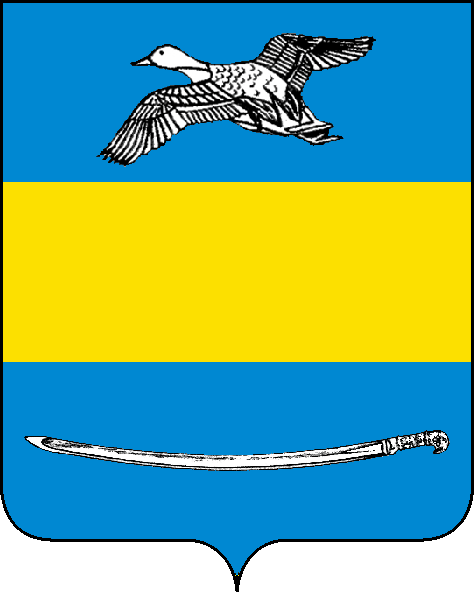 АДМИНИСТРАЦИЯ ЕКАТЕРИНОВСКОГО СЕЛЬСКОГО ПОСЕЛЕНИЯЩЕРБИНОВСКОГО РАЙОНАПОСТАНОВЛЕНИЕАДМИНИСТРАЦИЯ ЕКАТЕРИНОВСКОГО СЕЛЬСКОГО ПОСЕЛЕНИЯЩЕРБИНОВСКОГО РАЙОНАПОСТАНОВЛЕНИЕот 28.12.2021№ 139село Екатериновкасело ЕкатериновкаСовет муниципальногообразования Щербиновский район __________________ М.Н. Кряжов«28» декабря  2021 г.Совет муниципальногообразования Щербиновский район __________________ М.Н. Кряжов«28» декабря  2021 г.Совет Екатериновского сельского поселения Щербиновского района_________________ Л.И. Нестеренко«28» декабря  2021 г.Совет Екатериновского сельского поселения Щербиновского района_________________ Л.И. Нестеренко«28» декабря  2021 г.Контрольно-счетная палата муниципального образования Щербиновский район___________________ Т.О. Голиченко«28» декабря  2021 г.Контрольно-счетная палата муниципального образования Щербиновский район___________________ Т.О. Голиченко«28» декабря  2021 г.Приложение к соглашениюо передаче Контрольно-счетной палате муниципального образования Щербиновский район полномочий контрольно-счетного органа Екатериновского сельского поселения Щербиновского района по осуществлению внешнего муниципального финансового контроля на 2022 годот   28 декабря 2021 г.  №  3 Приложение к соглашениюо передаче Контрольно-счетной палате муниципального образования Щербиновский район полномочий контрольно-счетного органа Екатериновского сельского поселения Щербиновского района по осуществлению внешнего муниципального финансового контроля на 2022 годот   28 декабря 2021 г.  №  3 Численность населения, чел.Значение коэффициента объема работ0 -5000,10500 – 10000,151001 -15000,201501 – 20000,252001 – 25000,30свыше 2501 0,35Численность населения, чел.          Значение коэффициента объема работ5001 – 60001,006001 – 70001,057001 – 80001,108001 –90001,159001 –100001,2010001 –110001,2511001 –120001,3012001 –130001,35свыше 13001-14000 1,40Годовой доход, млн. руб.Значение коэффициента объема доходовменее 100,75свыше 10 0,80свыше 200,85свыше 300,90свыше 40 0,95свыше 501,00свыше 1001,05Совет муниципальногообразования Щербиновский район __________________ М.Н. Кряжов«28» декабря  2021 г.Совет Екатериновского сельского поселения Щербиновского района_________________ Л.И. Нестеренко«28» декабря  2021 г.Контрольно-счетная палата муниципального образования Щербиновский район___________________ Т.О. Голиченко«28» декабря  2021 г.Администрация Екатериновского сельского поселения Щербиновского района,353645, Краснодарский край, Щербиновский район, с. Екатериновка, пер. Советов, д. 22,тел.факс: 8(86151) 3-84-44, 3 -86-10Наименование плательщика:УФК по Краснодарскому краю (Администрация Екатериновского сельского поселения Щербиновского района, лицевой счет 992120090)ИНН 2358007061 КПП 235801001единый казначейский счет40102810945370000010Администрация муниципального образования Щербиновский район,353620, Краснодарский край,Щербиновский район,ст. Старощербиновская,ул.Советов,68,тел. факс 8(86151) 78135Наименование получателя:УФК по Краснодарскому краю(Администрация муниципальногообразования Щербиновский район,лицевой счет 04183023290) ИНН 2358001380 КПП 235801001единый казначейский счет40102810945370000010Администрация муниципального образования Щербиновский район,353620, Краснодарский край,Щербиновский район,ст. Старощербиновская,ул.Советов,68,тел. факс 8(86151) 78135Наименование получателя:УФК по Краснодарскому краю(Администрация муниципальногообразования Щербиновский район,лицевой счет 04183023290) ИНН 2358001380 КПП 235801001единый казначейский счет40102810945370000010казначейский счет 03231643036594071800Банк получателя: ЮЖНОЕ ГУ БАНКА РОССИИ//УФК по Краснодарскому краю, г. Краснодар, БИК ТОФК 010349101казначейский счет 03100643000000011800Банк получателя: ЮЖНОЕ ГУ БАНКА РОССИИ//УФК по Краснодарскому краю, г. Краснодар, БИК ТОФК 010349101казначейский счет 03100643000000011800Банк получателя: ЮЖНОЕ ГУ БАНКА РОССИИ//УФК по Краснодарскому краю, г. Краснодар, БИК ТОФК 010349101Глава Екатериновского сельскогопоселения Щербиновского района_____________     Л.И. Нестеренко         (подпись)	                 «29»     12        2021 г.Исполняющий полномочия главы муниципального образованияЩербиновский район________________     М.Н. Чернов        (подпись)	                       «29»     12        2021 г.Исполняющий полномочия главы муниципального образованияЩербиновский район________________     М.Н. Чернов        (подпись)	                       «29»     12        2021 г.Приложениек Соглашениюо передаче администрацией 
Екатериновского сельского 
поселения Щербиновского района 
администрации муниципального 
образования Щербиновский район 
полномочий по осуществлению 
внутреннего муниципального 
финансового контроля на 2022 годПриложениек Соглашениюо передаче администрацией 
Екатериновского сельского 
поселения Щербиновского района 
администрации муниципального 
образования Щербиновский район 
полномочий по осуществлению 
внутреннего муниципального 
финансового контроля на 2022 годЧисленность населения,                  человекЗначение коэффициента объема услугменее 5000,10500 - 10000,151001 -15000,201501 - 20000,252001 - 25000,30более 25000,35Численность населения,                  человекЗначение коэффициента объема работ5001 – 6 0001,006001 – 7 0001,057001 – 8 0001,108001 – 9 0001,159001 – 10 0001,2010001 – 11 0001,2511001 – 12 0001,3012001 – 13 0001,35более 13000 1,40Годовой доход,                              млн. руб.Значение коэффициента объема доходовменее 100,75от 10 - до 200,80от 20 - до 300,85от 30 - до 400,90от 40 - до 500,95от 50 – до 100 1,00свыше 1001,05Администрация Екатериновского сельского поселения Щербиновского района,353645, Краснодарский край, Щербиновский район,                        с. Екатериновка, пер. Советов, д. 22,тел. факс: 8(86151) 3-84-44, 3-86-10Наименование плательщика:УФК по Краснодарскому краю (Администрация Екатериновского сельского поселения Щербиновского района, лицевой счет 992120090)ИНН 2358007061 КПП 235801001единый казначейский счет40102810945370000010Администрация муниципального образования Щербиновский район,353620, Краснодарский край,Щербиновский район,ст. Старощербиновская,ул.Советов,68 тел.факс 8(86151) 78135Наименование получателя:УФК по Краснодарскому краю(Администрация муниципальногообразования Щербиновский район,лицевой счет 04183023290) ИНН 2358001380 КПП 235801001единый казначейский счет40102810945370000010казначейский счет 03231643036594071800Банк получателя: ЮЖНОЕ ГУ БАНКА РОССИИ//УФК по Краснодарскому краю, г. Краснодар, БИК ТОФК 010349101казначейский счет 03100643000000011800Банк получателя: ЮЖНОЕ ГУ БАНКА РОССИИ//УФК по Краснодарскому краю, г. Краснодар, БИК ТОФК 010349101Глава Екатериновского сельскогопоселения Щербиновского района_____________ Л.И. Нестеренко         (подпись)	                 «29»     12        2021 г.Исполняющий полномочия главы муниципального образованияЩербиновский район_________________ М.Н. Чернов        (подпись)	                       «29»     12        2021 г.Администрация Екатериновского сельского поселения Щербиновского района,353645, Краснодарский край, Щербиновский район, с. Екатериновка, пер. Советов, д. 22,тел.факс: 8(86151) 3-84-44, 3 -86-10Наименование плательщика:УФК по Краснодарскому краю (Администрация Екатериновского сельского поселения Щербиновского района, лицевой счет 992120090)ИНН 2358007061 КПП 235801001единый казначейский счет40102810945370000010Администрация муниципального образования Щербиновский район,353620, Краснодарский край,Щербиновский район,ст. Старощербиновская,ул.Советов,68,тел. факс 8(86151) 78135Наименование получателя:УФК по Краснодарскому краю(Администрация муниципальногообразования Щербиновский район,лицевой счет 04183023290) ИНН 2358001380 КПП 235801001единый казначейский счет40102810945370000010Администрация муниципального образования Щербиновский район,353620, Краснодарский край,Щербиновский район,ст. Старощербиновская,ул.Советов,68,тел. факс 8(86151) 78135Наименование получателя:УФК по Краснодарскому краю(Администрация муниципальногообразования Щербиновский район,лицевой счет 04183023290) ИНН 2358001380 КПП 235801001единый казначейский счет40102810945370000010казначейский счет 03231643036594071800Банк получателя: ЮЖНОЕ ГУ БАНКА РОССИИ//УФК по Краснодарскому краю, г. Краснодар, БИК ТОФК 010349101казначейский счет 03100643000000011800Банк получателя: ЮЖНОЕ ГУ БАНКА РОССИИ//УФК по Краснодарскому краю, г. Краснодар, БИК ТОФК 010349101казначейский счет 03100643000000011800Банк получателя: ЮЖНОЕ ГУ БАНКА РОССИИ//УФК по Краснодарскому краю, г. Краснодар, БИК ТОФК 010349101Глава Екатериновского сельского поселения Щербиновского района________________ Л.И. Нестеренко   (подпись)                 (ФИО)«29»     12        2021 г.Исполняющий полномочия главымуниципального образования Щербиновский район__________________ М.Н. Чернов   (подпись)                        (ФИО)«29»     12        2021 г.Исполняющий полномочия главымуниципального образования Щербиновский район__________________ М.Н. Чернов   (подпись)                        (ФИО)«29»     12        2021 г.Приложениек Соглашению о передаче администрацией Екатериновского сельского поселения Щербиновского района полномочий на определение поставщиков (подрядчиков, исполнителей) для муниципальных заказчиков и заказчиков Екатериновского сельского поселения Щербиновского района на 2022 годот   29 декабря 2021 г.  №  16 Приложениек Соглашению о передаче администрацией Екатериновского сельского поселения Щербиновского района полномочий на определение поставщиков (подрядчиков, исполнителей) для муниципальных заказчиков и заказчиков Екатериновского сельского поселения Щербиновского района на 2022 годот   29 декабря 2021 г.  №  16 Численность населения,                  чел.Значение коэффициента объема работ0 - 5000,10500 – 1 0000,151001 -1 5000,201 501 – 2 0000,252 001 – 2 5000,30свыше 2 5010,35Численность населения,                  чел.Значение коэффициента объема работ5 001 – 6 0001,006 001 – 7 0001,057 001 – 8 0001,108 001 – 9 0001,159 001 – 10 0001,2010 001 – 11 0001,2511 001 – 12 0001,3012 001 – 13 0001,35свыше 13 0001,40Годовой доход,                              млн. руб.Значение коэффициента объема доходовменее 100,75свыше 100,80свыше 20 0,85свыше 300,90свыше 400,95свыше 501,00Администрация Екатериновского сельского поселения Щербиновского района,353645, Краснодарский край, Щербиновский район, с. Екатериновка, пер. Советов, д. 22,тел.факс: 8(86151) 3-84-44, 3 -86-10Наименование плательщика:УФК по Краснодарскому краю (Администрация Екатериновского сельского поселения Щербиновского района, лицевой счет 992120090)ИНН 2358007061 КПП 235801001единый казначейский счет40102810945370000010Администрация муниципального образования Щербиновский район,353620, Краснодарский край,Щербиновский район,ст. Старощербиновская,ул.Советов,68,тел. факс 8(86151) 78135Наименование получателя:УФК по Краснодарскому краю(Администрация муниципальногообразования Щербиновский район,лицевой счет 04183023290) ИНН 2358001380 КПП 235801001единый казначейский счет40102810945370000010казначейский счет 03231643036594071800Банк получателя: ЮЖНОЕ ГУ БАНКА РОССИИ//УФК по Краснодарскому краю, г. Краснодар, БИК 010349101казначейский счет 03100643000000011800Банк получателя: ЮЖНОЕ ГУ БАНКА РОССИИ//УФК по Краснодарскому краю, г. Краснодар, БИК 010349101Глава Екатериновского сельского поселения Щербиновского района_______________ Л.И. Нестеренко                                                                                             (подпись)               (ФИО)«29»     12        2021 г.Исполняющий полномочия главымуниципального образования Щербиновский район__________________ М.Н. Чернов           (подпись)                   (ФИО)«29»     12        2021 г.